October 14, 2018 	Faith Baptist Church Jason WaltersMissouri Baptist Convention“Clearing the Temple, Clearing our Hearts”John 2:13-25Jesus observed _______________ running rampant in the Temple.Greed is the outworking of a heart that _______________ wealth.Covetousness is the spiritual equivalent of _______________.Idolatry is an attempt to replace God with _______________ or _______________.The Temple should have been the one place that God had no _______________.The physical Temple is gone, but now _______________ of Jesus are His temple.Just as God was to have no rivals in the Temple, He is to have no rivals in our _______________.Just as Jesus _______________ the Temple, He also wants to _______________ our hearts.Having our hearts cleared is a sign of God's _______________ and of _______________ to Him.FINAL THOUGHT:  What in your heart does God want to clear out that is competing with Him for your devotion?October 14, 2018 	Faith Baptist Church Jason WaltersMissouri Baptist Convention“Clearing the Temple, Clearing our Hearts”John 2:13-25Jesus observed _______________ running rampant in the Temple.Greed is the outworking of a heart that _______________ wealth.Covetousness is the spiritual equivalent of _______________.Idolatry is an attempt to replace God with _______________ or _______________.The Temple should have been the one place that God had no _______________.The physical Temple is gone, but now _______________ of Jesus are His temple.Just as God was to have no rivals in the Temple, He is to have no rivals in our _______________.Just as Jesus _______________ the Temple, He also wants to _______________ our hearts.Having our hearts cleared is a sign of God's _______________ and of _______________ to Him.FINAL THOUGHT:  What in your heart does God want to clear out that is competing with Him for your devotion?What is S.O.A.P.?
S.O.A.P. stands for Scripture, Observation, Application and Prayer. It is a way of getting more out of your time in God's Word.  It's quite simple. When you sit for your daily quiet time, read the Bible and underline or make note of any verse or verses that jump out at you with special significance. This is the basis for diving deeper and using S.O.A.P.

 Scripture Type in or write the verse or verses that stuck out to you in your reading.  Try writing them in your own words.

 Observation What did you observe about the Scripture that struck you? This can be one sentence or a whole book. 

 Application How can you apply the observation so that it affects your life today?  “God, what did you teach me today about YOU?” 

 Prayer Write out a prayer to God based on what you just learned and ask Him to guide you as you apply this truth in your life.   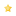 S.O.A.P.  Reading Guide for October 15 - October 21, 2018			HIS KIDZWEEK 40	CLASSIC READING PLAN	EXPRESS READING PLAN	READING PLANMon, 10-15	Job 18-21, Ps 89, Rev 11	Ps 89, Rev 11	Psalm 89:1-9Tues, 10-16	Job 22-24, Ps 90-91, Rev 12	Ps 91, Rev 12	Psalm 91:1-6Wed, 10-17	Job 25-31, Ps 92-94, Rev 13	Ps 92, Rev 13	Psalm 92:1-8Thurs, 10-18	Job 32-34, Ps 97-99, Rev 14	Ps 98, Rev 14	Psalm 98Fri, 10-19	Job 35-37, Ps 101-102,	Ps 101, John 3:1-10	John 3:1-10	     John 3:1-10Sat. Sun.What is S.O.A.P.?
S.O.A.P. stands for Scripture, Observation, Application and Prayer. It is a way of getting more out of your time in God's Word.  It's quite simple. When you sit for your daily quiet time, read the Bible and underline or make note of any verse or verses that jump out at you with special significance. This is the basis for diving deeper and using S.O.A.P.

 Scripture Type in or write the verse or verses that stuck out to you in your reading.  Try writing them in your own words.

 Observation What did you observe about the Scripture that struck you? This can be one sentence or a whole book. 

 Application How can you apply the observation so that it affects your life today?  “God, what did you teach me today about YOU?” 

 Prayer Write out a prayer to God based on what you just learned and ask Him to guide you as you apply this truth in your life.   S.O.A.P.  Reading Guide for October 15 - October 21, 2018			HIS KIDZWEEK 40	CLASSIC READING PLAN	EXPRESS READING PLAN	READING PLANMon, 10-15	Job 18-21, Ps 89, Rev 11	Ps 89, Rev 11	Psalm 89:1-9Tues, 10-16	Job 22-24, Ps 90-91, Rev 12	Ps 91, Rev 12	Psalm 91:1-6Wed, 10-17	Job 25-31, Ps 92-94, Rev 13	Ps 92, Rev 13	Psalm 92:1-8Thurs, 10-18	Job 32-34, Ps 97-99, Rev 14	Ps 98, Rev 14	Psalm 98Fri, 10-19	Job 35-37, Ps 101-102,	Ps 101, John 3:1-10	John 3:1-10	     John 3:1-10Sat. Sun.